?АРАР                                                                       РЕШЕНИЕОб утверждении Положения о муниципальной службе
в сельском поселении Бельский сельсовет муниципального района Гафурийский район Республики Башкортостан.         В целях приведения в соответствие с Федеральными законами от 2 марта 2007 г. N 25-ФЗ "О муниципальной службе в Российской Федерации", от 25 декабря 2008 года N 273-ФЗ "О противодействии коррупции", Законом РБ от 16.07.2007 г. №453-з «О муниципальной службе в Республике Башкортостан» Совет сельского поселения Бельский сельсовет МР Гафурийский район РБРЕШИЛ:      1. Утвердить Положение о муниципальной службе в сельском поселении Бельский сельсовет муниципального района Гафурийский район Республики Башкортостан в новой редакции (приложение).
      2. Признать утратившими силу Решение Совета сельского поселения Бельский сельсовет муниципального района Гафурийский район Республики Башкортостан  от 30.12.2016 г. № 58-85з «Об утверждении Положения о муниципальной службе в сельском поселении Бельский сельсовет муниципального района Гафурийский район Республики Башкортостан ».
      3. Настоящее решение вступает в силу с момента его официального опубликования.
Глава 
сельского поселения                                                            Ю.З.Ахмеровс.Инзелгаот 08.02.2021 г.№83-144Приложение
к решению Совета 
сельского поселенияБельский сельсовет муниципального района Гафурийский район Республики Башкортостан
от «08» февраля 2021 г. №83-144
ПОЛОЖЕНИЕ
О МУНИЦИПАЛЬНОЙ СЛУЖБЕ В СЕЛЬСКОМ ПОСЕЛЕНИИ БЕЛЬСКИЙ СЕЛЬСОВЕТ МР ГАФУРИЙСКИЙ РАЙОН РЕСПУБЛИКИ БАШКОРТОСТАН.Статья 1. Правовое регулирование муниципальной службы    1. Настоящее Положение о муниципальной службе в сельском поселении Бельский сельсовет муниципального района Гафурийский район Республики Башкортостан, в дальнейшем именуемое "Положение", осуществляет правовое регулирование муниципальной службы и устанавливает правовое положение муниципальных служащих органов местного самоуправления в соответствии с Уставом сельского поселения Бельский сельсовет муниципального района Гафурийский район Республики Башкортостан.
      2. Муниципальная служба на территории сельского поселения Бельский сельсовет муниципального района Гафурийский район Республики Башкортостан осуществляется в соответствии с Конституцией Российской Федерации, федеральными законами от 6 октября 2003 г. N 131-ФЗ "Об общих принципах организации местного самоуправления в Российской Федерации", от 2 марта 2007 г. N 25-ФЗ "О муниципальной службе в Российской Федерации", другими федеральными законами, иными нормативными правовыми актами Российской Федерации, Законом РБ от 16.07.2007 г. N453-з "О муниципальной службе в Республике Башкортостан",  Уставом сельского поселения и настоящим Положением.Статья 2. Муниципальная служба в сельском поселении Бельский сельсовет муниципального района Гафурийский район Республики Башкортостан    1. Муниципальная служба - профессиональная деятельность граждан, которая осуществляется на постоянной основе на должностях муниципальной службы, замещаемых путем заключения трудового договора (контракта).
    2. Нанимателем для муниципального служащего является муниципальное образование, от имени которого полномочия нанимателя осуществляет представитель нанимателя (работодатель).
    3. Представителем нанимателя (работодателем) может быть глава сельского поселения, руководитель органа местного самоуправления или иное лицо, уполномоченное исполнять обязанности представителя нанимателя (работодателя).
      4. На муниципальных служащих распространяется действие трудового законодательства с особенностями, предусмотренными Федеральным законом от 2 марта 2007 г. N 25-ФЗ "О муниципальной службе в Российской Федерации".Статья 3. Должности муниципальной службы и их классификация      1. Должность муниципальной службы - должность в органе местного самоуправления с установленным кругом обязанностей по обеспечению исполнения полномочий органа местного самоуправления или лица, замещающего муниципальную должность.
     2. Должности муниципальной службы устанавливаются муниципальными правовыми актами в соответствии с реестром должностей муниципальной службы в субъекте Российской Федерации, утверждаемым законом субъекта Российской Федерации.
      3. При составлении и утверждении штатного расписания органа местного самоуправления, аппарата избирательной комиссии муниципального образования используются наименования должностей муниципальной службы, предусмотренные реестром должностей муниципальной службы в субъекте Российской Федерации.
     4. Должности муниципальной службы подразделяются на следующие группы:
1) высшие должности муниципальной службы;
2) главные должности муниципальной службы;
3) ведущие должности муниципальной службы;
4) старшие должности муниципальной службы;
5) младшие должности муниципальной службы.
     5. Соотношение должностей муниципальной службы и должностей государственной гражданской службы Республики Башкортостан с учетом квалификационных требований к соответствующим должностям муниципальной службы и должностям государственной гражданской службы РБ устанавливается законом РБ.Статья 4. Основные квалификационные требования для замещения должностей муниципальной службы     1. Для замещения должностей муниципальной службы квалификационные требования предъявляются к уровню профессионального образования, стажу муниципальной службы (государственной службы) или стажу работы по специальности, профессиональным знаниям и навыкам, необходимым для исполнения должностных обязанностей.
      2. Квалификационные требования к уровню профессионального образования, стажу муниципальной службы (государственной службы) или стажу работы по специальности, профессиональным знаниям и навыкам, необходимым для исполнения должностных обязанностей, устанавливаются муниципальными правовыми актами на основе типовых квалификационных требований для замещения должностей муниципальной службы, которые определяются законом Ивановской области в соответствии с классификацией должностей муниципальной службы.Статья 5. Классные чины муниципальных служащих     1. Классные чины присваиваются муниципальным служащим персонально, с соблюдением последовательности, продолжительности муниципальной службы в предыдущем классном чине муниципальной службы и в соответствии с замещаемой должностью муниципальной службы, в пределах соответствующей группы должностей муниципальной службы, с учетом профессионального уровня муниципального служащего.
     2. Порядок присвоения классных чинов, порядок их сохранения при переводе муниципальных служащих на иные должности муниципальной службы и при увольнении с муниципальной службы устанавливаются законом РБ.
     3.Классные чины указывают на соответствие уровня профессиональной подготовки муниципальных служащих квалификационным требованиям для замещения должностей муниципальной службы.Статья 6. Реестр должностей муниципальной службы сельского поселения Бельский сельсовет муниципального района Гафурийский район Республики Башкортостан       1. В соответствии с реестром должностей муниципальной службы в Республике Башкортостан, утвержденным законом РБ, с учетом структуры органов местного самоуправления, Совет сельского поселения Бельский сельсовет муниципального района Гафурийский район Республики Башкортостан утверждает реестр должностей муниципальной службы сельского поселения. 
Данный реестр представляет собой перечень наименований должностей муниципальной службы как для непосредственного обеспечения исполнения полномочий лиц, замещающих муниципальные должности, так и для обеспечения исполнения полномочий органов местного самоуправления.Статья 7. Муниципальный служащий     1. Муниципальным служащим является гражданин, исполняющий в порядке, определенном муниципальными правовыми актами в соответствии с федеральными законами и законами РБ, обязанности по должности муниципальной службы за денежное содержание, выплачиваемое за счет средств местного бюджета.
     2. Лица, исполняющие обязанности по техническому обеспечению деятельности органов местного самоуправления, не замещают должности муниципальной службы и не являются муниципальными служащими.Статья 8. Основные права муниципального служащего     1. Муниципальный служащий имеет право на:
1) ознакомление с документами, устанавливающими его права и обязанности по замещаемой должности муниципальной службы, критериями оценки качества исполнения должностных обязанностей и условиями продвижения по службе;
2) обеспечение организационно-технических условий, необходимых для исполнения должностных обязанностей;
3) оплату труда и другие выплаты в соответствии с трудовым законодательством, законодательством о муниципальной службе и трудовым договором (контрактом);
4) отдых, обеспечиваемый установлением нормальной продолжительности рабочего (служебного) времени, предоставлением выходных дней и нерабочих праздничных дней, а также ежегодного оплачиваемого отпуска;
5) получение в установленном порядке информации и материалов, необходимых для исполнения должностных обязанностей, а также на внесение предложений о совершенствовании деятельности органа местного самоуправления;
6) участие по своей инициативе в конкурсе на замещение вакантной должности муниципальной службы;
7) повышение квалификации в соответствии с муниципальным правовым актом за счет средств местного бюджета;
8) защиту своих персональных данных;
9) ознакомление со всеми материалами своего личного дела, с отзывами о профессиональной деятельности и другими документами до внесения их в его личное дело, а также на приобщение к личному делу его письменных объяснений;
10) объединение, включая право создавать профессиональные союзы для защиты своих прав, социально-экономических и профессиональных интересов;
11) рассмотрение индивидуальных трудовых споров в соответствии с трудовым законодательством, защиту своих прав и законных интересов на муниципальной службе, включая обжалование в суд их нарушений;
12) пенсионное обеспечение в соответствии с законодательством Российской Федерации.
    2. Муниципальный служащий, за исключением муниципального служащего, замещающего должность главы администрации сельского поселения по контракту, вправе с предварительным письменным уведомлением представителя нанимателя (работодателя) выполнять иную оплачиваемую работу, если это не повлечет за собой конфликт интересов и если иное не предусмотрено Федеральным законом от 2 марта 2007 г. N 25-ФЗ "О муниципальной службе в Российской Федерации".Статья 9. Основные обязанности муниципального служащего      1. Муниципальный служащий обязан:
1) соблюдать Конституцию Российской Федерации, федеральные конституционные законы, федеральные законы, иные нормативные правовые акты Российской Федерации, Устав, законы и иные нормативные правовые акты РБ, Устав сельского поселения и иные муниципальные правовые акты и обеспечивать их исполнение;
2) исполнять должностные обязанности в соответствии с должностной инструкцией;
3) соблюдать при исполнении должностных обязанностей права, свободы и законные интересы человека и гражданина независимо от расы, национальности, языка, отношения к религии и других обстоятельств, а также права и законные интересы организаций;
4) соблюдать установленные в органе местного самоуправления правила внутреннего трудового распорядка, должностную инструкцию, порядок работы со служебной информацией;
5) поддерживать уровень квалификации, необходимый для надлежащего исполнения должностных обязанностей;
6) не разглашать сведения, составляющие государственную и иную охраняемую федеральными законами тайну, а также сведения, ставшие ему известными в связи с исполнением должностных обязанностей, в том числе сведения, касающиеся частной жизни и здоровья граждан или затрагивающие их честь и достоинство;
7) беречь государственное и муниципальное имущество, в том числе предоставленное ему для исполнения должностных обязанностей;
8) представлять в установленном порядке предусмотренные законодательством Российской Федерации сведения о себе и членах своей семьи;
9) сообщать представителю нанимателя (работодателю) о выходе из гражданства Российской Федерации в день выхода из гражданства Российской Федерации или о приобретении гражданства иностранного государства в день приобретения гражданства иностранного государства;
10) соблюдать ограничения, выполнять обязательства, не нарушать запреты, которые установлены Федеральным законом от 2 марта 2007 г. N 25-ФЗ "О муниципальной службе в Российской Федерации" и другими федеральными законами;
11) уведомлять в письменной форме своего непосредственного начальника о личной заинтересованности при исполнении должностных обязанностей, которая может привести к конфликту интересов, и принимать меры по предотвращению подобного конфликта.
     2. Муниципальный служащий не вправе исполнять данное ему неправомерное поручение. При получении от соответствующего руководителя поручения, являющегося, по мнению муниципального служащего, неправомерным, муниципальный служащий должен представить руководителю, давшему поручение, в письменной форме обоснование неправомерности данного поручения с указанием положений федеральных законов и иных нормативных правовых актов Российской Федерации, законов и иных нормативных правовых актов РБ, муниципальных правовых актов, которые могут быть нарушены при исполнении данного поручения. В случае подтверждения руководителем данного поручения в письменной форме муниципальный служащий обязан отказаться от его исполнения. В случае исполнения неправомерного поручения муниципальный служащий и давший это поручение руководитель несут ответственность в соответствии с законодательством Российской Федерации.Статья 10. Ограничения, связанные с муниципальной службой     1. Гражданин не может быть принят на муниципальную службу, а муниципальный служащий не может находиться на муниципальной службе в случае:
1) признания его недееспособным или ограниченно дееспособным решением суда, вступившим в законную силу;
2) осуждения его к наказанию, исключающему возможность исполнения должностных обязанностей по должности муниципальной службы, по приговору суда, вступившему в законную силу;
3) отказа от прохождения процедуры оформления допуска к сведениям, составляющим государственную и иную охраняемую федеральными законами тайну, если исполнение должностных обязанностей по должности муниципальной службы, на замещение которой претендует гражданин, или по замещаемой муниципальным служащим должности муниципальной службы связано с использованием таких сведений;
4) наличия заболевания, препятствующего поступлению на муниципальную службу или ее прохождению и подтвержденного заключением медицинской организации. Порядок прохождения диспансеризации, перечень таких заболеваний и форма заключения медицинской организации устанавливаются уполномоченным Правительством Российской Федерации федеральным органом исполнительной власти;
5) близкого родства или свойства (родители, супруги, дети, братья, сестры, а также братья, сестры, родители, дети супругов и супруги детей) с главой сельского поселения, который возглавляет местную администрацию, если замещение должности муниципальной службы связано с непосредственной подчиненностью или подконтрольностью этому должностному лицу, или с муниципальным служащим, если замещение должности муниципальной службы связано с непосредственной подчиненностью или подконтрольностью одного из них другому;
6) прекращения гражданства Российской Федерации, прекращения гражданства иностранного государства - участника международного договора Российской Федерации, в соответствии с которым иностранный гражданин имеет право находиться на муниципальной службе, приобретения им гражданства иностранного государства либо получения им вида на жительство или иного документа, подтверждающего право на постоянное проживание гражданина Российской Федерации на территории иностранного государства, не являющегося участником международного договора Российской Федерации, в соответствии с которым гражданин Российской Федерации, имеющий гражданство иностранного государства, имеет право находиться на муниципальной службе;
7) наличия гражданства иностранного государства (иностранных государств), за исключением случаев, когда муниципальный служащий является гражданином иностранного государства - участника международного договора Российской Федерации, в соответствии с которым иностранный гражданин имеет право находиться на муниципальной службе;
8) представления подложных документов или заведомо ложных сведений при поступлении на муниципальную службу;
9) непредставления предусмотренных Федеральным законом от 2 марта 2007 г. N 25-ФЗ "О муниципальной службе в Российской Федерации", Федеральным законом от 25 декабря 2008 года N 273-ФЗ "О противодействии коррупции" и другими федеральными законами сведений или представления заведомо недостоверных или неполных сведений при поступлении на муниципальную службу;
10) признания его не прошедшим военную службу по призыву, не имея на то законных оснований, в соответствии с заключением призывной комиссии (за исключением граждан, прошедших военную службу по контракту).
      1.1. Гражданин не может быть назначен на должность главы администрации сельского поселения по контракту, а муниципальный служащий не может замещать должность главы администрации сельского поселения по контракту в случае близкого родства или свойства (родители, супруги, дети, братья, сестры, а также братья, сестры, родители, дети супругов и супруги детей) с главой сельского поселения.
     2. Гражданин не может быть принят на муниципальную службу после достижения им возраста 65 лет - предельного возраста, установленного для замещения должности муниципальной службы.Статья 11. Запреты, связанные с муниципальной службой       1. В связи с прохождением муниципальной службы муниципальному служащему запрещается:
1) замещать должность муниципальной службы в случае:
а) избрания или назначения на государственную должность Российской Федерации либо на государственную должность субъекта Российской Федерации, а также в случае назначения на должность государственной службы;
б) избрания или назначения на муниципальную должность;
в) избрания на оплачиваемую выборную должность в органе профессионального союза, в том числе в выборном органе первичной профсоюзной организации, созданной в органе местного самоуправления;
       2) заниматься предпринимательской деятельностью лично или через доверенных лиц, а также участвовать в управлении хозяйствующим субъектом (за исключением жилищного, жилищно-строительного, гаражного кооперативов, садоводческого, огороднического, дачного потребительских кооперативов, товарищества собственников недвижимости и профсоюза, зарегистрированного в установленном порядке), если иное не предусмотрено федеральными законами или если в порядке, установленном муниципальным правовым актом в соответствии с федеральными законами и законами субъекта Российской Федерации, ему не поручено участвовать в управлении этой организацией;
      3) быть поверенным или представителем по делам третьих лиц в органе местного самоуправления, в котором он замещает должность муниципальной службы либо который непосредственно подчинен или подконтролен ему, если иное не предусмотрено федеральными законами;
      4) получать в связи с должностным положением или в связи с исполнением должностных обязанностей вознаграждения от физических и юридических лиц (подарки, денежное вознаграждение, ссуды, услуги, оплату развлечений, отдыха, транспортных расходов и иные вознаграждения). Подарки, полученные муниципальным служащим в связи с протокольными мероприятиями, со служебными командировками и с другими официальными мероприятиями, признаются муниципальной собственностью и передаются муниципальным служащим по акту в орган местного самоуправления, в котором он замещает должность муниципальной службы, за исключением случаев, установленных Гражданским кодексом Российской Федерации;
     5) выезжать в командировки за счет средств физических и юридических лиц, за исключением командировок, осуществляемых на взаимной основе по договоренности органа местного самоуправления муниципального образования с органами местного самоуправления других муниципальных образований, а также с органами государственной власти и органами местного самоуправления иностранных государств, международными и иностранными некоммерческими организациями;
     6) использовать в целях, не связанных с исполнением должностных обязанностей, средства материально-технического, финансового и иного обеспечения, другое муниципальное имущество;
    7) разглашать или использовать в целях, не связанных с муниципальной службой, сведения, отнесенные в соответствии с федеральными законами к сведениям конфиденциального характера, или служебную информацию, ставшие ему известными в связи с исполнением должностных обязанностей;
    8) допускать публичные высказывания, суждения и оценки, в том числе в средствах массовой информации, в отношении деятельности органа местного самоуправления, его руководителя, если это не входит в его должностные обязанности;
    9) принимать без письменного разрешения главы сельского поселения награды, почетные и специальные звания (за исключением научных) иностранных государств, международных организаций, а также политических партий, других общественных объединений и религиозных объединений, если в его должностные обязанности входит взаимодействие с указанными организациями и объединениями;
   10) использовать преимущества должностного положения для предвыборной агитации, а также для агитации по вопросам референдума;
   11) использовать свое должностное положение в интересах политических партий, религиозных и других общественных объединений, а также публично выражать отношение к указанным объединениям в качестве муниципального служащего;
   12) создавать в органах местного самоуправления, иных муниципальных органах структуры политических партий, религиозных и других общественных объединений (за исключением профессиональных союзов, а также ветеранских и иных органов общественной самодеятельности) или способствовать созданию указанных структур;
   13) прекращать исполнение должностных обязанностей в целях урегулирования трудового спора;
    14) входить в состав органов управления, попечительских или наблюдательных советов, иных органов иностранных некоммерческих неправительственных организаций и действующих на территории Российской Федерации их структурных подразделений, если иное не предусмотрено международным договором Российской Федерации или законодательством Российской Федерации;
    15) заниматься без письменного разрешения представителя нанимателя (работодателя) оплачиваемой деятельностью, финансируемой исключительно за счет средств иностранных государств, международных и иностранных организаций, иностранных граждан и лиц без гражданства, если иное не предусмотрено международным договором Российской Федерации или законодательством Российской Федерации.
      2. Муниципальный служащий, замещающий должность главы администрации   сельского поселения по контракту, не вправе заниматься иной оплачиваемой деятельностью, за исключением преподавательской, научной и иной творческой деятельности. При этом преподавательская, научная и иная творческая деятельность не может финансироваться исключительно за счет средств иностранных государств, международных и иностранных организаций, иностранных граждан и лиц без гражданства, если иное не предусмотрено международным договором Российской Федерации или законодательством Российской Федерации. Муниципальный служащий, замещающий должность главы администрации   сельского поселения по контракту, не вправе входить в состав органов управления, попечительских или наблюдательных советов, иных органов иностранных некоммерческих неправительственных организаций и действующих на территории Российской Федерации их структурных подразделений, если иное не предусмотрено международным договором Российской Федерации или законодательством Российской Федерации.
     3. Гражданин после увольнения с муниципальной службы не вправе разглашать или использовать в интересах организаций либо физических лиц сведения конфиденциального характера или служебную информацию, ставшие ему известными в связи с исполнением должностных обязанностей.
     4. Гражданин, замещавший должность муниципальной службы, включенную в перечень должностей, установленных нормативными правовыми актами Российской Федерации, в течение двух лет после увольнения с муниципальной службы не вправе замещать на условиях трудового договора должности в организации и (или) выполнять в данной организации работу на условиях гражданско-правового договора в случаях, предусмотренных федеральными законами, если отдельные функции муниципального (административного) управления данной организацией входили в должностные (служебные) обязанности муниципального служащего, без согласия соответствующей комиссии по соблюдению требований к служебному поведению муниципальных служащих и урегулированию конфликта интересов, которое дается в порядке, устанавливаемом нормативными правовыми актами Российской Федерации.Статья 12. Урегулирование конфликта интересов на муниципальной службе      1. Под конфликтом интересов понимается ситуация, при которой личная заинтересованность (прямая или косвенная) муниципального служащего влияет или может повлиять на объективное исполнение им должностных обязанностей и при которой возникает или может возникнуть противоречие между личной заинтересованностью муниципального служащего и законными интересами граждан, организаций, общества, Российской Федерации, РБ,   сельского поселения Бельский сельсовет муниципального района Гафурийский район Республики Башкортостан, способное привести к причинению вреда этим законным интересам граждан, организаций, общества, Российской Федерации, РБ,   сельского поселения Бельский сельсовет муниципального района Гафурийский район Республики Башкортостан.
   2. Под личной заинтересованностью муниципального служащего понимается возможность получения муниципальным служащим при исполнении должностных обязанностей доходов (неосновательного обогащения) в денежной либо натуральной форме, доходов в виде материальной выгоды непосредственно для муниципального служащего, членов его семьи или лиц, указанных в пункте 5 части 1 статьи 13 Федерального закона от 2 марта 2007 г. N 25-ФЗ "О муниципальной службе в Российской Федерации", а также для граждан или организаций, с которыми муниципальный служащий связан финансовыми или иными обязательствами.
     2.1. Предотвращение или урегулирование конфликта интересов может состоять в изменении должностного или служебного положения муниципального служащего, являющегося стороной конфликта интересов, вплоть до его отстранения от исполнения должностных (служебных) обязанностей в установленном порядке и (или) в его отказе от выгоды, явившейся причиной возникновения конфликта интересов.
     2.2. В случае, если владение лицом, замещающим должность муниципальной службы, ценными бумагами, акциями (долями участия, паями в уставных (складочных) капиталах организаций) приводит или может привести к конфликту интересов, указанное лицо обязано передать принадлежащие ему ценные бумаги, акции (доли участия, паи в уставных (складочных) капиталах организаций) в доверительное управление в соответствии с гражданским законодательством Российской Федерации.
     2.3. Непринятие муниципальным служащим, являющимся стороной конфликта интересов, мер по предотвращению или урегулированию конфликта интересов является правонарушением, влекущим увольнение муниципального служащего с муниципальной службы.
      3. Представитель нанимателя (работодатель), которому стало известно о возникновении у муниципального служащего личной заинтересованности, которая приводит или может привести к конфликту интересов, обязан принять меры по предотвращению или урегулированию конфликта интересов, вплоть до отстранения этого муниципального служащего от замещаемой должности муниципальной службы на период урегулирования конфликта интересов с сохранением за ним денежного содержания на все время отстранения от замещаемой должности муниципальной службы.
     3.1. Непринятие муниципальным служащим, являющимся представителем нанимателя, которому стало известно о возникновении у подчиненного ему муниципального служащего личной заинтересованности, которая приводит или может привести к конфликту интересов, мер по предотвращению или урегулированию конфликта интересов является правонарушением, влекущим увольнение муниципального служащего, являющегося представителем нанимателя, с муниципальной службы.
     4. Для обеспечения соблюдения муниципальными служащими общих принципов служебного поведения и урегулирования конфликта интересов в органе местного самоуправления сельского поселения в порядке, определяемом нормативными правовыми актами РБ и муниципальным правовым актом, могут образовываться комиссии по соблюдению требований к служебному поведению муниципальных служащих и урегулированию конфликтов интересов.Статья 13. Требования к служебному поведению муниципального служащего      1. Муниципальный служащий обязан:
1) исполнять должностные обязанности добросовестно, на высоком профессиональном уровне;
     2) обеспечивать равное, беспристрастное отношение ко всем физическим и юридическим лицам и организациям, не оказывать предпочтение каким-либо общественным или религиозным объединениям, профессиональным или социальным группам, гражданам и организациям и не допускать предвзятости в отношении таких объединений, групп, организаций и граждан;
    3) не совершать действия, связанные с влиянием каких-либо личных, имущественных (финансовых) и иных интересов, препятствующих добросовестному исполнению должностных обязанностей;
   4) соблюдать нейтральность, исключающую возможность влияния на свою профессиональную служебную деятельность решений политических партий, других общественных и религиозных объединений и иных организаций;
   5) проявлять корректность в обращении с гражданами;
   6) проявлять уважение к нравственным обычаям и традициям народов Российской Федерации;
   7) учитывать культурные и иные особенности различных этнических и социальных групп, а также конфессий;
   8) способствовать межнациональному и межконфессиональному согласию;
   9) не допускать конфликтных ситуаций, способных нанести ущерб его репутации или авторитету муниципального органа.
   2. Муниципальный служащий, являющийся руководителем, обязан не допускать случаи принуждения муниципальных служащих к участию в деятельности политических партий, других общественных и религиозных объединений.Статья 14. Представление сведений о доходах, расходах, об имуществе и обязательствах имущественного характера     1. Граждане, претендующие на замещение должностей муниципальной службы, включенных в соответствующий перечень, муниципальные служащие, замещающие указанные должности, обязаны представлять представителю нанимателя (работодателю) сведения о своих доходах, об имуществе и обязательствах имущественного характера, а также сведения о доходах, об имуществе и обязательствах имущественного характера своих супруги (супруга) и несовершеннолетних детей. Указанные сведения представляются в порядке, сроки и по форме, которые установлены для представления сведений о доходах, расходах об имуществе и обязательствах имущественного характера государственными гражданскими служащими РБ.
    1.1. Муниципальный служащий, замещающий должность муниципальной службы, включенную в соответствующий перечень, обязан предоставлять сведения о своих расходах, а также о расходах своих супруги (супруга) и несовершеннолетних детей в порядке и по форме, которые установлены для представления сведений о доходах, расходах, об имуществе и обязательствах имущественного характера государственными гражданскими служащими субъектов Российской Федерации.
     1.2. Контроль за соответствием расходов муниципального служащего, его супруги (супруга) и несовершеннолетних детей их доходам осуществляется в порядке, предусмотренном Федеральным законом от 25 декабря 2008 года N 273-ФЗ "О противодействии коррупции" и Федеральным законом "О контроле за соответствием расходов лиц, замещающих государственные должности, и иных лиц их доходам", нормативными правовыми актами Президента Российской Федерации, законами и иными нормативно-правовыми актами субъектов Российской Федерации, муниципальными правовыми актами.
     2. Сведения о доходах, расходах, об имуществе и обязательствах имущественного характера, представляемые муниципальным служащим в соответствии с настоящей статьей, являются сведениями конфиденциального характера, если федеральными законами они не отнесены к сведениям, составляющим государственную и иную охраняемую федеральными законами тайну.
   3. Не допускается использование сведений о доходах, расходах, об имуществе и обязательствах имущественного характера для установления или определения платежеспособности муниципального служащего, его супруги (супруга) и несовершеннолетних детей, для сбора в прямой или косвенной форме пожертвований (взносов) в фонды религиозных или других общественных объединений, иных организаций, а также физических лиц.
    4. Лица, виновные в разглашении сведений о доходах, расходах, об имуществе и обязательствах имущественного характера муниципальных служащих или в использовании этих сведений в целях, не предусмотренных законодательством Российской Федерации, несут ответственность в соответствии с законодательством Российской Федерации.
    5. Непредставление муниципальным служащим сведений о своих доходах, расходах, об имуществе и обязательствах имущественного характера, а также о доходах, расходах, об имуществе и обязательствах имущественного характера своих супруги (супруга) и несовершеннолетних детей в случае, если представление таких сведений обязательно, либо представление заведомо недостоверных или неполных сведений является правонарушением, влекущим увольнение муниципального служащего с муниципальной службы.
    6. Проверка достоверности и полноты сведений о доходах, об имуществе и обязательствах имущественного характера, представляемых гражданами, претендующими на замещение должностей муниципальной службы, включенных в соответствующий перечень, достоверности и полноты сведений о доходах, расходах, об имуществе и обязательствах имущественного характера, представляемых муниципальными служащими, замещающими указанные должности, достоверности и полноты сведений, представляемых гражданами при поступлении на муниципальную службу в соответствии с нормативными правовыми актами Российской Федерации, соблюдения муниципальными служащими ограничений и запретов, требований о предотвращении или об урегулировании конфликта интересов, исполнения ими обязанностей, установленных Федеральным законом от 25 декабря 2008 года N 273-ФЗ "О противодействии коррупции" и другими нормативными правовыми актами Российской Федерации, осуществляется в порядке, определяемом нормативными правовыми актами Ивановской области.
    7. Запросы о предоставлении сведений, составляющих банковскую, налоговую или иную охраняемую законом тайну, запросы в правоохранительные органы о проведении оперативно-розыскных мероприятий в отношении граждан, претендующих на замещение должностей муниципальной службы, включенных в соответствующий перечень муниципальных служащих, замещающих указанные должности, супруг (супругов) и несовершеннолетних детей таких граждан и муниципальных служащих в интересах муниципальных органов направляются высшим должностным лицом Ивановской области (руководителями высших исполнительных органов государственной власти Ивановской области) в порядке, определяемом нормативными правовыми актами Российской Федерации.Статья 15. Поступление на муниципальную службу     1. На муниципальную службу вправе поступать граждане, достигшие возраста 18 лет, владеющие государственным языком Российской Федерации и соответствующие квалификационным требованиям, установленным в соответствии с Федеральным законом от 2 марта 2007 г. N 25-ФЗ "О муниципальной службе в Российской Федерации" для замещения должностей муниципальной службы, при отсутствии обстоятельств, указанных в статье 10 настоящего Положения в качестве ограничений, связанных с муниципальной службой.
    2. При поступлении на муниципальную службу, а также при ее прохождении не допускается установление каких бы то ни было прямых или косвенных ограничений или преимуществ в зависимости от пола, расы, национальности, происхождения, имущественного и должностного положения, места жительства, отношения к религии, убеждений, принадлежности к общественным объединениям, а также от других обстоятельств, не связанных с профессиональными и деловыми качествами муниципального служащего.
     3. При поступлении на муниципальную службу гражданин представляет:
1) заявление с просьбой о поступлении на муниципальную службу и замещении должности муниципальной службы;
2) собственноручно заполненную и подписанную анкету по форме, установленной уполномоченным Правительством Российской Федерации федеральным органом исполнительной власти;
3) паспорт;
4) трудовую книжку, за исключением случаев, когда трудовой договор (контракт) заключается впервые;
5) документ об образовании;
6) страховое свидетельство обязательного пенсионного страхования, за исключением случаев, когда трудовой договор (контракт) заключается впервые;
7) свидетельство о постановке физического лица на учет в налоговом органе по месту жительства на территории Российской Федерации;
8) документы воинского учета - для граждан, пребывающих в запасе, и лиц, подлежащих призыву на военную службу;
9) заключение медицинской организации об отсутствии заболевания, препятствующего поступлению на муниципальную службу;
10) сведения о доходах за год, предшествующий году поступления на муниципальную службу, об имуществе и обязательствах имущественного характера;
11) иные документы, предусмотренные федеральными законами, указами Президента Российской Федерации и постановлениями Правительства Российской Федерации.
      4. Сведения, представленные в соответствии с настоящим Положением гражданином при поступлении на муниципальную службу, могут подвергаться проверке в установленном федеральными законами порядке.
      5. В случае установления в процессе проверки, предусмотренной пунктом 4 настоящей статьи, обстоятельств, препятствующих поступлению гражданина на муниципальную службу, указанный гражданин информируется в письменной форме о причинах отказа в поступлении на муниципальную службу.
     6. Поступление гражданина на муниципальную службу осуществляется в результате назначения на должность муниципальной службы на условиях трудового договора в соответствии с трудовым законодательством с учетом особенностей, предусмотренных Федеральным законом от 2 марта 2007 г. N 25-ФЗ "О муниципальной службе в Российской Федерации".
      7. Гражданин, поступающий на должность главы администрации сельского поселения по результатам конкурса на замещение указанной должности, заключает контракт.
     8. Поступление гражданина на муниципальную службу оформляется актом представителя нанимателя (работодателя) о назначении на должность муниципальной службы.
     9. Сторонами трудового договора при поступлении на муниципальную службу являются представитель нанимателя (работодатель) и муниципальный служащий.
   10. Контракт (трудовой договор) о прохождении муниципальной службы вступает в силу со дня его подписания руководителем, имеющим право назначать муниципального служащего на должность, и прекращает свое действие с увольнением муниципального служащего, а также в иных случаях, установленных законодательством.
    11. Основаниями для расторжения трудового договора (контракта) с муниципальным служащим могут являться основания, предусмотренные Трудовым кодексом Российской Федерации, а также основания, предусмотренные статьей 19 Федерального закона от 2 марта 2007 г. N 25-ФЗ "О муниципальной службе в Российской Федерации".Статья 16. Конкурс на замещение должности муниципальной службы      1. При замещении должности муниципальной службы в   сельском поселении заключению трудового договора может предшествовать конкурс, в ходе которого осуществляется оценка профессионального уровня претендентов на замещение должности муниципальной службы, их соответствия установленным квалификационным требованиям к должности муниципальной службы.
     2. Порядок проведения конкурса на замещение должности муниципальной службы устанавливается муниципальным правовым актом, принимаемым Советом   сельского поселения. Порядок проведения конкурса должен предусматривать опубликование его условий, сведений о дате, времени и месте его проведения, а также проекта трудового договора не позднее чем за 20 дней до дня проведения конкурса. Общее число членов конкурсной комиссии в   сельском поселении и порядок ее формирования устанавливаются Советом   сельского поселения.
     3. Представитель нанимателя (работодатель) заключает трудовой договор и назначает на должность муниципальной службы одного из кандидатов, отобранных конкурсной комиссией по результатам конкурса на замещение должности муниципальной службы.Статья 17. Дополнительные требования к кандидатам на должность главы администрации  сельского поселения     1. К кандидату на должность главы администрации   сельского поселения в случае, если данное лицо назначается на должность Советом   сельского поселения по контракту (является муниципальным служащим), предъявляются дополнительные требования:
а) наличие гражданства Российской Федерации;
б) наличие высшего образования, удостоверенного дипломом государственного образца;
в) стаж работы на руководящих должностях в области финансов, права, промышленного производства, иных отраслей экономики или социальной сферы не менее трех лет, либо стаж государственной или муниципальной службы соответственно на высших или главных муниципальных (государственных) должностях муниципальной (государственной) службы не менее трех лет, либо стаж работы на постоянной основе на выборных муниципальных (государственных) должностях не менее трех лет.
     2. Под руководящей должностью понимается должность руководителя, заместителя руководителя государственного органа, органа местного самоуправления, организации, а также должность руководителя структурного подразделения указанных органов или организаций, установленная законом, учредительными документами, иными актами, определяющими статус указанных органов и организаций, в должностные обязанности которых входит руководство деятельностью указанных органов или организаций.
      3. Условия контракта для главы администрации   сельского поселения утверждаются Советом   сельского поселения в части, касающейся осуществления полномочий по решению вопросов местного значения, в соответствии с типовой формой, утвержденной законом РБ.Статья 18. Аттестация муниципальных служащих      1.Аттестация муниципального служащего проводится в целях определения соответствия замещаемой должности муниципальной службы. Аттестация муниципального служащего проводится один раз в три года.
        2.Положение о проведении аттестации муниципальных служащих утверждается муниципальным правовым актом в соответствии с типовым положением о проведении аттестации муниципальных служащих, утвержденным законом РБ.Статья 19. Управление муниципальной службой  сельского поселения     1. Ответственность за состояние управления муниципальной службой возлагается на руководителя органа местного самоуправления.
     2. Непосредственное управление муниципальной службой осуществляет должностное лицо (должностные лица), назначенное (назначенные) руководителем органа местного самоуправления.
    3. Полномочия должностных лиц по кадровым вопросам муниципальной службы устанавливаются правовым актом руководителя соответствующего органа местного самоуправления.Статья 20. Кадровая работа в сельском поселенииКадровая работа в   сельском поселении включает в себя:
1) формирование кадрового состава для замещения должностей муниципальной службы;
2) подготовку предложений о реализации положений законодательства о муниципальной службе и внесение указанных предложений представителю нанимателя (работодателю);
3) организацию подготовки проектов муниципальных правовых актов, связанных с поступлением на муниципальную службу, ее прохождением, заключением трудового договора (контракта), назначением на должность муниципальной службы, освобождением от замещаемой должности муниципальной службы, увольнением муниципального служащего с муниципальной службы и выходом его на пенсию, и оформление соответствующих документов;
4) ведение трудовых книжек муниципальных служащих;
5) ведение личных дел муниципальных служащих;
6) ведение реестра муниципальных служащих в муниципальном образовании;
7) оформление и выдачу служебных удостоверений муниципальных служащих;
8) проведение конкурса на замещение вакантных должностей муниципальной службы и включение муниципальных служащих в кадровый резерв;
9) проведение аттестации муниципальных служащих;
10) организацию работы с кадровым резервом и его эффективное использование;
11) организацию проверки достоверности представляемых гражданином персональных данных и иных сведений при поступлении на муниципальную службу, а также оформление допуска установленной формы к сведениям, составляющим государственную тайну;
12) организацию проверки сведений о доходах, об имуществе и обязательствах имущественного характера муниципальных служащих, а также соблюдения связанных с муниципальной службой ограничений, которые установлены статьей 13 Федерального закона от 2 марта 2007 г. N 25-ФЗ "О муниципальной службе в Российской Федерации" и другими федеральными законами;
13) консультирование муниципальных служащих по правовым и иным вопросам муниципальной службы;
14) решение иных вопросов кадровой работы, определяемых трудовым законодательством и законом субъекта Российской Федерации.Статья 21. Персональные данные муниципального служащего      1. Персональные данные муниципального служащего - информация, необходимая представителю нанимателя (работодателю) в связи с исполнением муниципальным служащим обязанностей по замещаемой должности муниципальной службы и касающаяся конкретного муниципального служащего.
     2. Персональные данные муниципального служащего подлежат обработке в соответствии с законодательством Российской Федерации в области персональных данных с особенностями, предусмотренными главой 14 Трудового кодекса Российской Федерации.Статья 22. Общие принципы оплаты труда муниципального служащего      1. Оплата труда муниципального служащего производится в виде денежного содержания, которое состоит из должностного оклада муниципального служащего в соответствии с замещаемой им должностью муниципальной службы (далее - должностной оклад), а также из ежемесячных и иных дополнительных выплат, определяемых законом РБ.
      2. Органы местного самоуправления самостоятельно определяют размер и условия оплаты труда муниципальных служащих. Размер должностного оклада, а также размер ежемесячных и иных дополнительных выплат и порядок их осуществления устанавливаются муниципальными правовыми актами, принимаемыми Советом   сельского поселения в соответствии с законодательством Российской Федерации и законодательством РБ.Статья 23. Рабочее (служебное) время, отпуск муниципального служащего
    1.Рабочее (служебное) время муниципальных служащих регулируется в соответствии с трудовым законодательством.
    2. Муниципальному служащему предоставляется ежегодный отпуск с сохранением замещаемой должности муниципальной службы и денежного содержания, размер которого определяется в порядке, установленном трудовым законодательством для исчисления средней заработной платы.
    3. Ежегодный оплачиваемый отпуск муниципального служащего состоит из основного оплачиваемого отпуска и дополнительных оплачиваемых отпусков.
   4. Ежегодный основной оплачиваемый отпуск предоставляется муниципальному служащему продолжительностью 30 календарных дней. Для муниципальных служащих, замещающих должности муниципальной службы отдельных групп должностей муниципальной службы, законами РБ может устанавливаться ежегодный основной оплачиваемый отпуск большей продолжительности.
   5. Ежегодные дополнительные оплачиваемые отпуска предоставляются муниципальному служащему за выслугу лет (продолжительностью не более 15 календарных дней), а также в случаях, предусмотренных федеральными законами и законами РБ.
     6. Порядок и условия предоставления муниципальному служащему ежегодного дополнительного оплачиваемого отпуска за выслугу лет определяются законом РБ.
    7. Муниципальному служащему по его письменному заявлению решением представителя нанимателя (работодателя) может предоставляться отпуск без сохранения денежного содержания продолжительностью не более одного года.
    8. Муниципальному служащему предоставляется отпуск без сохранения денежного содержания в случаях, предусмотренных федеральными законами.Статья 24. Гарантии, предоставляемые муниципальному служащему     1. Муниципальному служащему гарантируются:
1) условия работы, обеспечивающие исполнение им должностных обязанностей в соответствии с должностной инструкцией;
2) право на своевременное и в полном объеме получение денежного содержания;
3) отдых, обеспечиваемый установлением нормальной продолжительности рабочего (служебного) времени, предоставлением выходных дней и нерабочих праздничных дней, а также ежегодного оплачиваемого отпуска;
4) медицинское обслуживание муниципального служащего и членов его семьи, в том числе после выхода муниципального служащего на пенсию;
5) пенсионное обеспечение за выслугу лет и в связи с инвалидностью, а также пенсионное обеспечение членов семьи муниципального служащего в случае его смерти, наступившей в связи с исполнением им должностных обязанностей;
6) обязательное государственное страхование на случай причинения вреда здоровью и имуществу муниципального служащего в связи с исполнением им должностных обязанностей;
7) обязательное государственное социальное страхование на случай заболевания или утраты трудоспособности в период прохождения муниципальным служащим муниципальной службы или после ее прекращения, но наступивших в связи с исполнением им должностных обязанностей;
8) защита муниципального служащего и членов его семьи от насилия, угроз и других неправомерных действий в связи с исполнением им должностных обязанностей в случаях, порядке и на условиях, установленных федеральными законами.
     2. При расторжении трудового договора с муниципальным служащим в связи с ликвидацией органа местного самоуправления либо сокращением штата работников органа местного самоуправления муниципальному служащему предоставляются гарантии, установленные трудовым законодательством для работников в случае их увольнения в связи с ликвидацией организации либо сокращением штата работников организации.
3. Законами РБ и Уставом сельского поселения Бельский сельсовет муниципального района Гафурийский район Республики Башкортостан муниципальным служащим могут быть предоставлены дополнительные гарантии.Статья 25. Пенсионное обеспечение муниципального служащего    1. В области пенсионного обеспечения на муниципального служащего в полном объеме распространяются права государственного гражданского служащего, установленные федеральными законами и законами субъекта Российской Федерации.
    2. Определение размера государственной пенсии муниципального служащего осуществляется в соответствии с установленным законом субъекта Российской Федерации соотношением должностей муниципальной службы и должностей государственной гражданской службы субъекта Российской Федерации. Максимальный размер государственной пенсии муниципального служащего не может превышать максимальный размер государственной пенсии государственного гражданского служащего субъекта Российской Федерации по соответствующей должности государственной гражданской службы субъекта Российской Федерации.
    3. В случае смерти муниципального служащего, связанной с исполнением им должностных обязанностей, в том числе наступившей после увольнения его с муниципальной службы, члены семьи умершего имеют право на получение пенсии по случаю потери кормильца в порядке, определяемом федеральными законами.Статья 26. Стаж муниципальной службы     1. В стаж (общую продолжительность) муниципальной службы включаются периоды работы на:
1) должностях муниципальной службы (муниципальных должностях муниципальной службы);
2) муниципальных должностях;
3) государственных должностях Российской Федерации и государственных должностях субъектов Российской Федерации;
4) должностях государственной гражданской службы, воинских должностях и должностях правоохранительной службы (государственных должностях государственной службы);
5) иных должностях в соответствии с законом РБ.
    2. Порядок исчисления стажа муниципальной службы и зачета в него иных периодов трудовой деятельности, помимо указанных в части 1 настоящей статьи, устанавливается законом РБ.
   3. В стаж муниципальной службы муниципального служащего для исчисления дополнительного оплачиваемого отпуска за выслугу лет, а также установления ежемесячной надбавки к должностному окладу за выслугу лет на муниципальной службе муниципальным служащим сельского поселения на основании решения руководителя муниципального органа, лица, замещающего муниципальную должность, либо представителя указанных руководителя или лица, осуществляющих полномочия нанимателя от имени муниципального образования, могут засчитываться периоды замещения отдельных должностей руководителей и специалистов на предприятиях, в учреждениях и организациях, опыт и знание работы в которых необходимы муниципальным служащим для выполнения должностных обязанностей в соответствии с должностным регламентом муниципального служащего. Периоды работы в указанных должностях в совокупности не должны превышать пять лет.
   4. Документами, подтверждающими стаж муниципальной службы, являются трудовая книжка, военный билет, справка военного комиссариата и иные документы соответствующих государственных (муниципальных) органов, архивных учреждений, установленные законодательством Российской Федерации.Статья 27. Поощрения муниципальных служащих    1. Основаниями поощрения лица, замещающего муниципальную должность, являются: особые трудовые заслуги, успешное и добросовестное исполнение лицом, замещающим муниципальную должность, своих должностных обязанностей, продолжительная и безупречная служба, выполнение заданий особой важности и сложности.
   2. Виды поощрений лица, замещающего муниципальную должность:
- объявление благодарности;
- денежное поощрение;
- награждение почетной грамотой;
- присвоение почетного звания;
- присвоение классного чина муниципального служащего за особые отличия в муниципальной службе в соответствии с Законом Республики Башкортостан N 453-з от 16.07.2007 г. "О муниципальной службе в РБ";
- иные виды поощрений, установленные нормативными правовыми актами сельского поселения в соответствии с федеральными законами и законами РБ.
     Порядок применения поощрений устанавливается нормативными правовыми актами сельского поселения.
     3. Лица, замещающие муниципальную должность, могут представляться к награждению наградами РБ в порядке, установленном областным законодательством.
      4. За особые трудовые заслуги лица, замещающие муниципальную должность, представляются к награждению государственными наградами Российской Федерации в порядке, установленном действующим законодательством.
       5. Выплата муниципальному служащему денежного поощрения, предусмотренного пунктом 2 настоящей статьи, производится в порядке и размерах, утверждаемых представителем нанимателя (работодателя) в пределах установленного фонда оплаты труда муниципальных служащих.
     6. Решения о поощрении в соответствии с пунктом 2 настоящей статьи оформляются правовым актом представителя нанимателя (работодателя).Статья 28. Дисциплинарная ответственность муниципальных служащих
     1. За совершение дисциплинарного проступка - неисполнение или ненадлежащее исполнение муниципальным служащим по его вине возложенных на него служебных обязанностей - представитель нанимателя (работодатель) имеет право применить следующие дисциплинарные взыскания:
1) замечание;
2) выговор;
3)увольнение с муниципальной службы по соответствующим основаниям.
      2. Муниципальный служащий, допустивший дисциплинарный проступок, может быть временно (но не более чем на один месяц), до решения вопроса о его дисциплинарной ответственности, отстранен от исполнения должностных обязанностей с сохранением денежного содержания. Отстранение муниципального служащего от исполнения должностных обязанностей в этом случае производится муниципальным правовым актом.
      3. Порядок применения и снятия дисциплинарных взысканий определяется трудовым законодательством.Статья 29. Взыскания за несоблюдение ограничений и запретов, требований о предотвращении или об урегулировании конфликта интересов и неисполнение обязанностей, установленных в целях противодействия коррупции      1. За несоблюдение муниципальным служащим ограничений и запретов, требований о предотвращении или об урегулировании конфликта интересов и неисполнение обязанностей, установленных в целях противодействия коррупции Федеральным законом от 2 марта 2007 г. N 25-ФЗ "О муниципальной службе в Российской Федерации", Федеральным законом от 25 декабря 2008 г. N 273-ФЗ "О противодействии коррупции" и другими федеральными законами, налагаются взыскания, предусмотренные статьей 27 Федерального закона от 2 марта 2007 г. N 25-ФЗ "О муниципальной службе в Российской Федерации".
     2. Муниципальный служащий подлежит увольнению с муниципальной службы в связи с утратой доверия в случаях совершения правонарушений, установленных статьями 14.1 и 15 Федерального закона от 2 марта 2007 г. N 25-ФЗ "О муниципальной службе в Российской Федерации".
      3. Взыскания, предусмотренные статьями 14.1, 15 и 27 Федерального закона от 2 марта 2007 г. N 25-ФЗ "О муниципальной службе в Российской Федерации", применяются представителем нанимателя (работодателем) в порядке, установленном нормативными правовыми актами РБ и (или) муниципальными нормативными правовыми актами, на основании:
1) доклада о результатах проверки, проведенной подразделением кадровой службы соответствующего муниципального органа по профилактике коррупционных и иных правонарушений;
2) рекомендации комиссии по соблюдению требований к служебному поведению муниципальных служащих и урегулированию конфликта интересов в случае, если доклад о результатах проверки направлялся в комиссию;
3) объяснений муниципального служащего;
4) иных материалов.
     4. При применении взысканий, предусмотренных статьями 14.1, 15 и 27 Федерального закона от 2 марта 2007 г. N 25-ФЗ "О муниципальной службе в Российской Федерации", учитываются характер совершенного муниципальным служащим коррупционного правонарушения, его тяжесть, обстоятельства, при которых оно совершено, соблюдение муниципальным служащим других ограничений и запретов, требований о предотвращении или об урегулировании конфликта интересов и исполнение им обязанностей, установленных в целях противодействия коррупции, а также предшествующие результаты исполнения муниципальным служащим своих должностных обязанностей.
     5. В акте о применении к муниципальному служащему взыскания в случае совершения им коррупционного правонарушения в качестве основания применения взыскания указывается часть 1 или 2 статьи 27.1 Федерального закона от 2 марта 2007 г. N 25-ФЗ "О муниципальной службе в Российской Федерации".
     6. Взыскания, предусмотренные статьями 14.1, 15 и 27 Федерального закона от 2 марта 2007 г. N 25-ФЗ "О муниципальной службе в Российской Федерации", применяются в порядке и сроки, которые установлены указанным Федеральным законом, нормативными правовыми актами РБ и (или) муниципальными нормативными правовыми актами.
Статья 30. Реестр муниципальных служащих
      1. В сельском поселении ведется реестр муниципальных служащих.
      2. Муниципальный служащий, уволенный с муниципальной службы, исключается из реестра муниципальных служащих в день увольнения.
     3. В случае смерти (гибели) муниципального служащего либо признания муниципального служащего безвестно отсутствующим или объявления его умершим решением суда, вступившим в законную силу, муниципальный служащий исключается из реестра муниципальных служащих в день, следующий за днем смерти (гибели) или днем вступления в законную силу решения суда.
      4. Порядок ведения реестра муниципальных служащих утверждается муниципальным правовым актом.БАШ?ОРТОСТАН РЕСПУБЛИКА№Ы;АФУРИ РАЙОНЫМУНИЦИПАЛЬ РАЙОНЫНЫ*БЕЛЬСКИЙ АУЫЛСОВЕТЫ АУЫЛ БИЛ"М"№ЕСОВЕТЫ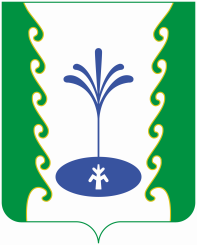 СОВЕТСЕЛЬСКОГО ПОСЕЛЕНИЯБЕЛЬСКИЙ СЕЛЬСОВЕТМУНИЦИПАЛЬНОГО РАЙОНА ГАФУРИЙСКИЙ РАЙОН РЕСПУБЛИКИ БАШКОРТОСТАН